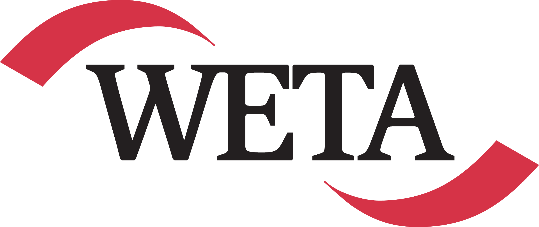 Local WETA Production If You Lived Here Returns with Four New Episodes Beginning May 3 on WETA PBS and WETA MetroFilming for Season 2 Begins in JuneApril 26, 2021 (Arlington, VA) — Discover the history of the vibrant communities that make up the nation’s capital with four new episodes of If You Lived Here beginning on Monday, May 3 at 9pm on WETA PBS and 8pm on WETA Metro."It's exciting to watch Christine and John explore the unique communities in the Washington, D.C. metro area," said Miguel Monteverde, senior vice president and general manager, WETA Greater Washington. "If You Lived Here highlights the historic charm of the communities in our nation's capital. We're proud to present new episodes that provide a fresh perspective about the current real estate market for new and longtime Washingtonian residents alike."Hosted by best friends Christine Louise and John Begeny, If You Lived Here explores places to call home in the Washington, D.C. area. The locally focused exploration series offers viewers the thrill of house-hunting in their own neighborhood. The series will continue its first season with visits to Hyattsville and Takoma Park in Maryland, Petworth/16th Street Heights in Washington, D.C. and North Arlington in Virginia. In each 30-minute episode, Washingtonians Christine and John tour three properties in one neighborhood with a local realtor: a starter home, a mid-level, and a “dream house.” Follow Begeny and Louise as they venture across the DMV to learn about homes on the market and showcase the notable businesses nearby, as well as the character, culture and charm of each community.Christine and John are passionate about the region they live in and have seen the evolution of Washington, D.C. and the surrounding areas over the years. The longtime colleagues of WETA created local WETA documentaries such as Discovering Washington: Through the Lens; The Washington Cherry Blossoms: A Gift of Friendship, winner of a National Capital/Chesapeake Bay Emmy; and a trilogy of films tracing the evolution of historic Alexandria, VA from the city’s early years to the present day. The new episodes of If You Lived Here will air on Mondays at 9pm on WETA PBS and 8pm on WETA Metro.MAY 3 - Episode 7: Hyattsville, MDMAY 10 - Episode 8: Petworth/16th St. Heights, DCMAY 17 - Episode 9: North Arlington, VAMAY 24 - Episode 10: Takoma Park, MDFollowing its premiere, each episode will be available to stream at weta.org. The complete season will air on Sunday, May 30, 3:00 - 8:00pm on WETA PBS and WETA Metro.If You Lived Here is produced by WETA in association with Leapfrog Productions, with support from WETA PBS.Production and filming on a second season of If You Lived Here, featuring 12 more local neighborhoods, will begin in June. For more information, please visit weta.org. Press materials and photography can be found at weta.org/press.# # #About WETAWETA is the leading public broadcasting company in the nation’s capital, serving Virginia, Maryland and the District of Columbia with content that educates and inspires on WETA television channels WETA PBS, WETA UK and WETA PBS Kids, WETA World and WETA Metro; and Classical WETA 90.9 FM. Local programming and digital content created by WETA includes WETA Arts and WETA Around Town; documentaries such as Washington in the 2000s, Bygone DC, and Neighborhood Eats; the Boundary Stones blog and Telly Visions podcast. For national PBS audiences, WETA is one of the largest-producing stations of new content for public television in the United States, with news and public affairs programs including PBS NewsHour and Washington Week; films by production partners Ken Burns and Henry Louis Gates, Jr.; and performance specials from venues such as the U.S. Capitol and the John F. Kennedy Center for the Performing Arts. The station also creates leading public service websites and develops community outreach programs to engage people of all ages in the joy of lifelong learning. Sharon Percy Rockefeller is president and CEO. More information on WETA programs and services is available at www.weta.org. Visit www.facebook.com/wetatvfm on Facebook or follow @WETAtvfm on Twitter.WETA Press ContactSydney Cameronscameron@weta.org